Formblatt 3								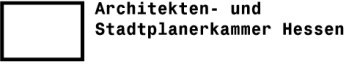 Darstellung eines Referenzprojektes Wir bitten Sie, ein Referenzprojekt aus dem Bereich „Hospitality“/Gästebewirtung oderSchulung mit Bewirtung oder Hotel, Restaurant, Cafe o.ä. 
durch eine aussagefähige Präsentation (max. DIN A 3) mit Fotos, Beschreibung der gestalterischen Qualität, 
der funktionalen Zusammenhänge und der wirtschaftlichen Ausführung/Kosten 
darzustellen. Hierbei wäre es wünschenswert, wenn insbesondere Qualitätenim Möbelbau und/oder der Lichtplanung und -gestaltung ablesbar würden. Die Präsentation ist den Unterlagen digital als pdf-Format beizufügen. 